О внесении изменений в постановление администрации города Канска от 29.07.2014 г. №  1154В соответствии со статьей 19 Федерального закона от 12 июня 2002 года № 67-ФЗ «Об основных гарантиях избирательных прав и права на участие в референдуме граждан Российской Федерации», на основании статьи 20 Уставного закона Красноярского края от 20 июня 2012 года № 2-410 «О выборах Губернатора Красноярского края», постановления Законодательного Собрания Красноярского края  от 10 июня 2014 года № 6-2400П «О назначении выборов Губернатора Красноярского края», руководствуясь ст.30,35 Устава города Канска, ПОСТАНОВЛЯЮ:  1.	Внести изменения в Постановление администрации города Канска от 29.07.2014 г. № 1154 «Об образовании избирательных участков на территории города Канска для проведения выборов Губернатора Красноярского края 14 сентября 2014 года»:- в приложении к постановлению в перечень адресов, входящих в границы избирательного участка № 139, включить следующие адреса:Мкр 2-ой Стрижевой, дома №№ 101, 102, 103, 104, 105, 106, 107, 108, 109, 110, 111, 112, 113, 114, 115, 116, 117, 118, 119, 120, 121, 122,123, 124, 125, 126, 127, 128, 129, 130, 131, 132, 133, 134, 135, 136, 137, 138, 139, 140, 141, 142, 143, 144, 145, 146, 147, 148, 149, 150, 151, 152, 153, 154, 155, 156, 157, 158, 159, 160, 161, 162, 163, 164, 165, 166, 167, 168, 169, 170, 171, 172, 173, 174, 175, 176, 177, 178, 179, 180, 181, 182, 183, 184, 185, 186, 187, 188, 189, 190, 191, 192, 193, 194, 195, 196, 197, 198, 199, 200, 201, 202, 203, 204, 205, 206, 207, 208, 209, 210, 211, 212, 213, 214, 215, 216, 217, 218, 219, 220, 221, 222, 223, 224, 225, 226, 227, 228, 229, 230, 231, 232, 233, 234, 235, 356, 237, 238, 239, 340, 241, 242, 243, 244, 245, 246, 247, 248, 249, 250, 251, 252, 253, 254, 255, 256, 257, 258, 259, 260, 261, 262, 263, 264, 265, 266, 267, 268, 269, 270, 271, 272, 273, 274, 275, 276, 277, 278, 279, 280, 281, 282, 283, 284, 285, 286, 287, 288, 289, 290, 291, 292, 293, 294, 295, 296, 297, 298, 299, 300, 301, 302, 303, 304, 305, 306, 307, 308, 309, 310, 311, 312, 313.2.   Консультанту главы города по связям с общественностью отдела организационной работы, делопроизводства, кадров и муниципальной службы администрации г. Канска (Н.И. Никонова) опубликовать настоящее постановление в газете «Официальный Канск» и разместить на официальном сайте муниципального образования город Канск в сети Интернет.3. Контроль за исполнением настоящего постановления возложить на заместителя Главы города Канска по правовому и организационному обеспечению, управлению муниципальным имуществом и градостроительству - начальника УАСИ А.В. Котова  и консультанта главы города по связям с общественностью отдела организационной работы, делопроизводства, кадров и муниципальной службы администрации г. Канска Н.И. Никонову.4.    Постановление вступает в силу со дня официального опубликования и распространяется на правоотношения, возникшие с 29.07.2014 г..Глава города Канска                                                                Н.Н. Качан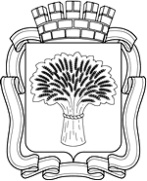 Российская ФедерацияАдминистрация города Канска
Красноярского краяПОСТАНОВЛЕНИЕРоссийская ФедерацияАдминистрация города Канска
Красноярского краяПОСТАНОВЛЕНИЕРоссийская ФедерацияАдминистрация города Канска
Красноярского краяПОСТАНОВЛЕНИЕРоссийская ФедерацияАдминистрация города Канска
Красноярского краяПОСТАНОВЛЕНИЕ12.09.2014  г.№1495